Anexo IDOCUMENTO DE SELECCIÓN DE ESTUDIANTE EN PRÁCTICAS FORMATIVAS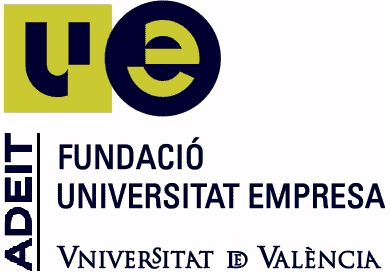 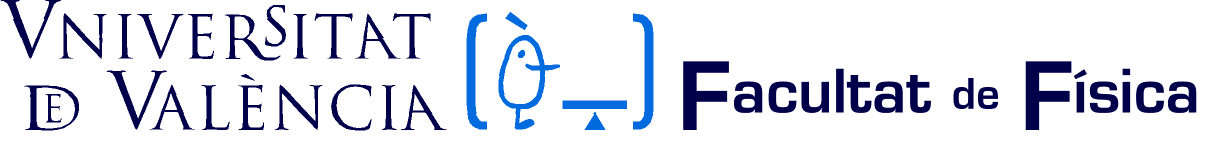 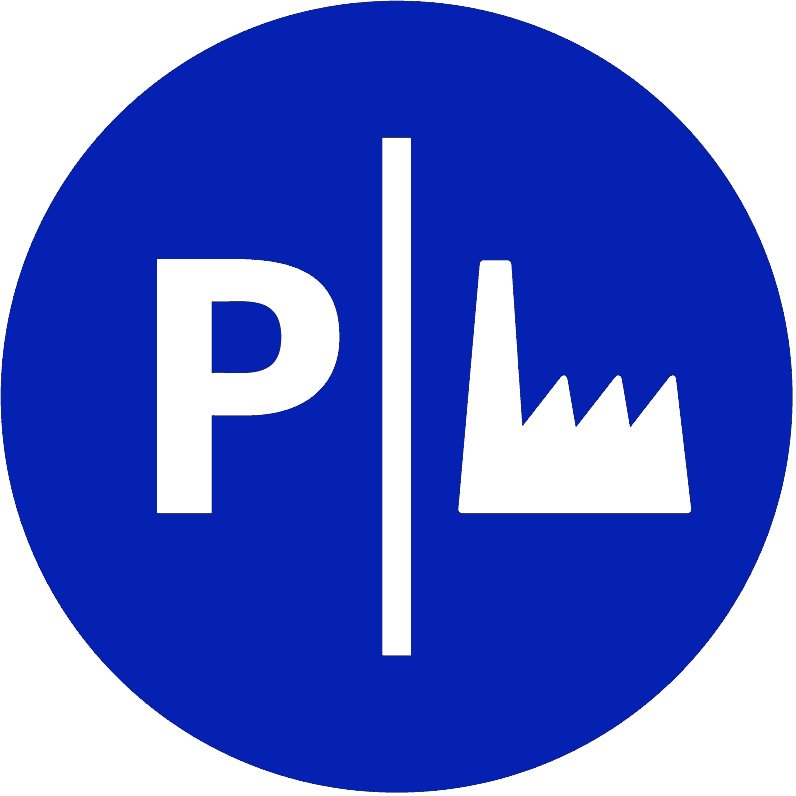 En el marc del Programa “Pràctiques Formatives en Empresa” que gestiona la Fundació Universitat-Empresa de València, a l’empara del Reial Decret 1845/94, de 9 de setembre, i de la normativa sobre pràctiques formatives externes de la Universitat de València (Estudi General), us comuniquem l’estudiant que realitzarà pràctiques formatives, sense relació laboral, en aquesta empresa/entitat:En el marco del Programa “Prácticas Formativas en Empresa” que gestiona la Fundación Universidad-Empresa de Valencia,  al amparo del Real Decreto 1845/94, de 9 de septiembre, y de la normativa sobre prácticas formativas externas  de la Universitat de València (Estudi General), les comunicamos el estudiante que realizará prácticas formativas, sin relación laboral, en esta empresa/entidad:Nom i cognoms de l’estudiant: Nombre y Apellidos del Estudiante:	Titulació:   GRADO EN FÍSICATitulación:Pràctiques a incorporar a l’expedient acadèmic       sí   X                  Curs/Mòdul:  34282Prácticas a incorporar al expediente académico:	                                                                       Curso/Módulo:PROGRAMA DE PRÀCTIQUES A DESPLEGAR                                   AUTOPRACTICUM PROGRAMA DE PRACTICAS A DESARROLLARRaó Social de l’empresa/entitat :      Razón Social de la Empresa/Entidad (nombre y domicilio):CIF: 	Activitat principal / sector econòmic:		Actividad principal / sector económicoNom i càrrec de la persona que signaria el conveni :       Nombre y cargo de la persona que firmaría el convenio:Lloc de la pràctica:	Departament (departamento):       Lugar de la práctica	Domicili (domicilio):Durada (hores/dies/mesos):	CP:                          Població (Población):       Duración (horas/días/meses)	Data d’inici: 			Data de finalització:Fecha de comienzo			Fecha de finalizaciónHorari:HorarioNom del tutor en la Universitat:       Nombre del tutor en la UniversidadNom i càrrec del tutor en l’empresa :                                                           Cargo:       Nombre y cargo del tutor en la empresa     DNI:  				Tel. contacte:                                  E-Mail: Tel. ContactoBolsa complementaria  a abonar por la empresa directamente al estudiante : ………………………………………….€uros/Hora. 	Sin bolsa complementaria para el estudiante 	A la ayuda económica a percibir por el estudiante, se aplicarán las correspondientes retenciones de acuerdo con la normativa vigenteActivitats :       Actividades(CAL ADJUNTAR-HI EL PROGRAMA D’ACTIVITATS)(ES NECESARIO ADJUNTAR EL PROGRAMA DE ACTIVIDADES).................................., ........... d ..............................................de  200 …